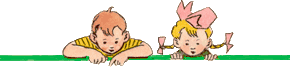 Ерудит – 2013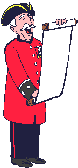 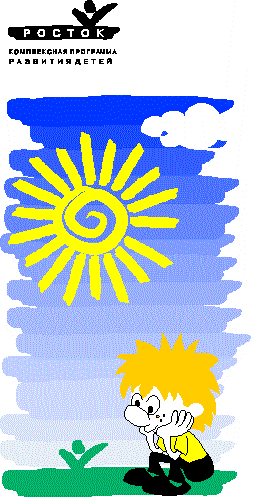 ПЗШ № 4Вчитель: Жила В. І.12.02.2013 р.2 клас1. Біля будинку ростуть 2 липи, 5 яблунь і 8 груш. Скільки всього плодових дерев росте біля будинку?  (13)2. У хлопчика було 40 марок. 8 марок з малюнками рослин він обміняв на 5 марок з малюнками тварин. Скільки марок стало у хлопчика? (37)3. Із чисел 10, 15, 17, 20, 22, 28, 31, 35 дібрати такі три числа, сума яких буде дорівнювати 70.  ( 15 + 20 + 35 = 70)             (22 + 28 + 20 = 70)4. Братові 18 років, а сестрі — 10. Скільки років буде братові, коли сестрі стане стільки, скільки йому зараз?   (26)5. Богдан, Максим і Руслан — брати. Богдан не старший за Максима, а Руслан не молодший за нього. Хто з них найстарший? (Руслан)6. Поставте дужки так, щоб рівності були правильними. 18 –( 6 + 3) = 9 11 – (6 – 1) = 67. Три людини чекали потяг 3 години. Скільки часу чекав кожен ?  (3 год)8. У Каті вчора був день народження. Завтра буде п'ятниця. У який день тижня був день народження Каті?   (У середу)9. Павло задумав число. Щоб його отримати, потрібно з найбільшого двозначного числа відняти найбільше однозначне число і результат збільшити на найменше однозначне число.     Яке число задумав Павло ?  ( 99 – 9 + 1 = 91)10. Використовуючи цифри 0,  5,  2,  8,  запиши найбільше і найменше з можливих двозначних чисел  ( цифри не повинні повторюватися ).  (85, 20)ЛІТЕРАТУРА:1.http://yrok.at.ua/load/predmetni_olimpiadi/zavdannja_dlja_olimpiadi_z_matematiki_2_klas/24-1-0-3982.http://clasnacompania.ucoz.ru/publ/metodichne_ob39ednannja/olimpiada_z_matematiki_2_klas/23-1-0-108